SALUD! of  Storm LakeWhat: a multi-cultural health coalition working with the community towards physical, mental and social well-being for ALL its members.Who:  people who care about the individual and collective health of all members of our community, and are willing to work collaboratively with other organizations, programs and events promoting physical, mental and social well-being in the community.How:To gather once a month to listen and to learn about concerns, ongoing efforts and needs regarding the physical, mental and social well-being of our community and its members. Identify and promote other existing community programs, agencies, individuals engaged in promoting physical, mental and social well-being in the Storm Lake area.To collaborate, connect and support with those community programs whenever possibleTo initiate events or programs that would promote physical, mental, social well-beingTo be inclusive (considering all minorities) in the planning of events or programmingTo have an on-going exchange of information & opportunities  (via the Iowa Office of Minority and Multicultural Health) that would enlighten and empower and enable us to serve the health needs of our community more adequately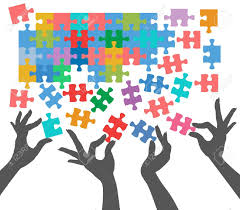 